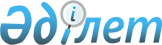 Об установлении ставки ввозной таможенной пошлины Единого таможенного тарифа Таможенного союза в отношении авиационных бензинов
					
			Утративший силу
			
			
		
					Решение Совета Евразийской экономической комиссии от 24 октября 2013 года № 74. Утратило силу решением Совета Евразийской экономической комиссии от 14 сентября 2021 года № 80
      Сноска. Утратило силу решением Совета Евразийской экономической комиссии от 14.09.2021 № 80 (вводится в действие с 01.01.2022).
      В соответствии со статьей 8 Соглашения о едином таможенно-тарифном регулировании от 25 января 2008 года и Регламентом работы Евразийской экономической комиссии, утвержденным Решением Высшего Евразийского экономического совета от 18 ноября 2011 г. № 1, Совет Евразийской экономической комиссии решил:
      1. Установить ставку ввозной таможенной пошлины Единого таможенного тарифа Таможенного союза (приложение к Решению Совета Евразийской экономической комиссии от 16 июля 2012 г. № 54) в отношении авиационных бензинов (код 2710 12 310 0 ТН ВЭД ТС) в размере 0 процентов от таможенной стоимости с 1 января 2014 г. по 31 декабря 2016 г. включительно.
      2. Внести в Единый таможенный тариф Таможенного союза (приложение к Решению Совета Евразийской экономической комиссии от 16 июля 2012 г. № 54) следующие изменения:
      а) позицию с кодом 2710 12 310 0 ТН ВЭД ТС в графе четвертой дополнить ссылкой на примечание "26С)";
      б) примечания к Единому таможенному тарифу Таможенного союза дополнить примечанием 26С следующего содержания:
      "26С) Ставка ввозной таможенной пошлины в размере 0 (ноль) % от таможенной стоимости применяется с 01.01.2014 по 31.12.2016 включительно.". 
      3. Настоящее Решение вступает в силу по истечении 30 календарных дней с даты его официального опубликования. 
      Члены Совета Евразийской экономической комиссии: 
					© 2012. РГП на ПХВ «Институт законодательства и правовой информации Республики Казахстан» Министерства юстиции Республики Казахстан
				
От Республики
Беларусь
От Республики
Казахстан
От Российской
Федерации
С. Румас
Б. Сагинтаев
И. Шувалов